 MODELO DE FATURA DE ELÉTRICA                                                                        								 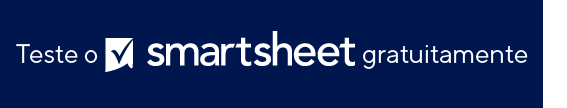 SEU LOGOTIPOSEU LOGOTIPOSEU LOGOTIPOFATURA DE ELÉTRICAFATURA DE ELÉTRICAFATURA DE ELÉTRICAFATURA DE ELÉTRICADATA E HORA DO TRABALHOID DO TRABALHOID DO TRABALHOLOCAL DE TRABALHOLOCAL DE TRABALHOLOCAL DE TRABALHOLOCAL DE TRABALHOLOCAL DE TRABALHOLOCAL DE TRABALHOCONCLUÍDO PORN.º DA FATURADATA DA FATURAELETRICISTANOME DA EMPRESADESCRIÇÃO DA MÃO DE OBRADESCRIÇÃO DA MÃO DE OBRADESCRIÇÃO DA MÃO DE OBRADESCRIÇÃO DA MÃO DE OBRADESCRIÇÃO DA MÃO DE OBRADESCRIÇÃO DA MÃO DE OBRAHORASTAXATOTALNOME DO CONTATOENDEREÇO ENDEREÇO ENDEREÇO TELEFONEE-MAILCLIENTENOME DA EMPRESANOME DO CONTATOTOTALENDEREÇO PEÇAS/MATERIAISPEÇAS/MATERIAISPEÇAS/MATERIAISPEÇAS/MATERIAISPEÇAS/MATERIAISPEÇAS/MATERIAISQTD.PREÇO UNITÁRIOTOTALENDEREÇO ENDEREÇO TELEFONEE-MAILCONDIÇÕES OBSERVAÇÕES E DETALHES ADICIONAIS DO TRABALHO OBSERVAÇÕES E DETALHES ADICIONAIS DO TRABALHO OBSERVAÇÕES E DETALHES ADICIONAIS DO TRABALHO OBSERVAÇÕES E DETALHES ADICIONAIS DO TRABALHO OBSERVAÇÕES E DETALHES ADICIONAIS DO TRABALHO OBSERVAÇÕES E DETALHES ADICIONAIS DO TRABALHOTOTALSUBTOTALFazer o que cheque em nome de Fazer o que cheque em nome de digite a porcentagemdigite a porcentagemdigite a porcentagemdigite a porcentagemTARIFA DE IMPOSTONOME DA SUA EMPRESANOME DA SUA EMPRESAIMPOSTOS TOTAISEm caso de dúvidas sobre esta fatura, entre em contato comEm caso de dúvidas sobre esta fatura, entre em contato comOUTROSNome, (321) 456-7890, endereço de e-mailNome, (321) 456-7890, endereço de e-mailTOTAIS GERAISwww.seuendereçonaweb.comwww.seuendereçonaweb.cominsira o valor inicial do pagamentoinsira o valor inicial do pagamentoinsira o valor inicial do pagamentoinsira o valor inicial do pagamentoMENOS PAGAMENTOOBRIGADOOBRIGADOVENCIMENTO TOTALAVISO DE ISENÇÃO DE RESPONSABILIDADEQualquer artigo, modelo ou informação fornecidos pela Smartsheet no site são apenas para referência. Embora nos esforcemos para manter as informações atualizadas e corretas, não fornecemos garantia de qualquer natureza, seja explícita ou implícita, a respeito da integridade, precisão, confiabilidade, adequação ou disponibilidade do site ou das informações, artigos, modelos ou gráficos contidos no site. Portanto, toda confiança que você depositar nessas informações será estritamente por sua própria conta e risco.